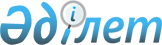 Мәслихаттың 2020 жылғы 28 желтоқсандағы № 549 "Қостанай қаласының 2021-2023 жылдарға арналған бюджеті туралы" шешіміне өзгерістер енгізу туралыҚостанай облысы Қостанай қаласы мәслихатының 2021 жылғы 27 шілдедегі № 40 шешімі. Қазақстан Республикасының Әділет министрлігінде 2021 жылғы 13 тамызда № 23979 болып тіркелді
      Қостанай қалалық мәслихаты ШЕШТІ:
      1. Мәслихаттың"Қостанай қаласының 2021-2023 жылдарға арналған бюджеті туралы" 2020 жылғы 28 желтоқсандағы № 549 шешіміне (Нормативтік құқықтық актілерді мемлекеттік тіркеу тізілімінде № 9681 болып тіркелген) мынадай өзгерістер енгізілсін:
      көрсетілген шешімнің 1-тармағы жаңа редакцияда жазылсын: 
      "1. Қостанай қаласының 2021-2023 жылдарға арналған бюджеті тиісінше 1, 2 және 3-қосымшаларға сәйкес, оның ішінде 2021 жылға мынадай көлемдерде бекітілсін:
      1) кірістер – 63722002,3 мың теңге, оның iшiнде:
      салықтық түсімдер бойынша – 40080639,0 мың теңге; 
      салықтық емес түсімдер бойынша – 150575,0 мың теңге; 
      негiзгi капиталды сатудан түсетiн түсiмдер бойынша – 1623880,0 мың теңге; 
      трансферттер түсімі бойынша – 21866908,3 мың теңге; 
      2) шығындар – 73080655,2 мың теңге; 
      3) таза бюджеттiк кредиттеу – 163400,0 мың теңге;
      4) қаржы активтерімен операциялар бойынша сальдо – 2644090,0 мың теңге;
      5) бюджет тапшылығы (профициті) – - 11839342,9 мың теңге; 
      6) бюджет тапшылығын қаржыландыру (профицитін пайдалану) – 11839342,9 мың теңге.";
      көрсетілген шешімнің 7–тармағы жаңа редакцияда жазылсын:
      "7. 2021 жылға арналған қаланың жергілікті атқарушы органының резерві 144237,3 мың теңге сомасында бекітілсін.";
      көрсетілген шешімнің 1, 2 -қосымшалары осы шешімнің 1, 2-қосымшаларына сәйкес жаңа редакцияда жазылсын.
      2. Осы шешім 2021 жылдың 1 қаңтарынан бастап қолданысқа енгізіледі. Қостанай қаласының 2021 жылға арналған бюджеті Қостанай қаласының 2022 жылға арналған бюджеті 
					© 2012. Қазақстан Республикасы Әділет министрлігінің «Қазақстан Республикасының Заңнама және құқықтық ақпарат институты» ШЖҚ РМК
				
      Қостанай қалалық мәслихатының хатшысы 

Б. Сандыбеков
Мәслихаттың2021 жылғы 27 шілдедегі№ 40 шешіміне1-қосымшаМәслихаттың2020 жылғы 28 желтоқсандағы№ 549 шешіміне1-қосымша
Санаты
Санаты
Санаты
Санаты
Санаты
Санаты
Сомасы, мың теңге
Сыныбы
Сыныбы
Сыныбы
Сыныбы
Сыныбы
Сомасы, мың теңге
Кіші сыныбы
Кіші сыныбы
Кіші сыныбы
Сомасы, мың теңге
Атауы
Сомасы, мың теңге
I. Кірістер 
63722002,3
1
Салықтық түсімдер 
40080639,0
01
01
Табыс салығы 
24303475,0
1
1
Корпоративтік табыс салығы
10716686,0
2
2
Жеке табыс салығы 
13586789,0
03
03
Әлеуметтік салық 
11324373,0
1
1
Әлеуметтік салық 
11324373,0
04
04
Меншікке салынатын салықтар 
3523820,0
1
1
Мүлікке салынатын салықтар
2400938,0
3
3
Жер салығы
205365,0
4
4
Көлік құралдарына салынатын салық 
917517,0
05
05
Тауарларға, жұмыстарға және қызметтерге салынатын ішкі салықтар 
850971,0
2
2
Акциздер
337971,0
3
3
Табиғи және басқа да ресурстарды пайдаланғаны үшін түсетін түсімдер
69000,0
4
4
Кәсіпкерлік және кәсіби қызметті жүргізгені үшін алынатын алымдар 
444000,0
08
08
Заңдық маңызы бар әрекеттерді жасағаны және (немесе) оған уәкілеттігі бар мемлекеттік органдар немесе лауазымды адамдар құжаттар бергені үшін алынатын міндетті төлемдер
78000,0
1
1
Мемлекеттік баж
78000,0
2
Салықтық емес түсімдер
150575,0
01
01
Мемлекеттік меншіктен түсетін кірістер 
124320,0
1
1
Мемлекеттік кәсіпорындардың таза кірісі бөлігінің түсімдері
4200,0
5
5
Мемлекет меншігіндегі мүлікті жалға беруден түсетін кірістер
120120,0
06
06
Басқа да салықтық емес түсiмдер
26255,0
1
1
Басқа да салықтық емес түсiмдер
26255,0
3
Негізгі капиталды сатудан түсетін түсімдер
1623880,0
01
01
Мемлекеттік мекемелерге бекітілген мемлекеттік мүлікті сату
1166080,0
1
1
Мемлекеттік мекемелерге бекітілген мемлекеттік мүлікті сату
1166080,0
03
03
Жерді және материалдық емес активтерді сату
457800,0
1
1
Жерді сату
257800,0
2
2
Материалдық емес активтерді сату
200000,0
4
Трансферттердің түсімдері
21866908,3
02
02
Мемлекеттік басқарудың жоғары тұрған органдарынан түсетін трансферттер
21866908,3
2
2
Облыстық бюджеттен түсетін трансферттер
21866908,3
Функционалдық топ
Функционалдық топ
Функционалдық топ
Функционалдық топ
Функционалдық топ
Функционалдық топ
Сомасы, мың теңге
Кіші функция
Кіші функция
Кіші функция
Кіші функция
Кіші функция
Сомасы, мың теңге
Бюджеттік бағдарламалардың әкімшісі
Бюджеттік бағдарламалардың әкімшісі
Бюджеттік бағдарламалардың әкімшісі
Бюджеттік бағдарламалардың әкімшісі
Сомасы, мың теңге
Бағдарлама
Бағдарлама
Сомасы, мың теңге
Атауы
Сомасы, мың теңге
II. Шығындар
73080655,2
01
Жалпы сипаттағы мемлекеттік қызметтер
1143840,7
1
Мемлекеттік басқарудың жалпы функцияларын орындайтын өкілді, атқарушы және басқа органдар
464885,6
112
112
Аудан (облыстық маңызы бар қала) мәслихатының аппараты
29440,0
001
Аудан (облыстық маңызы бар қала) мәслихатының қызметін қамтамасыз ету жөніндегі қызметтер
27236,0
003
Мемлекеттік органның күрделі шығыстары
2204,0
122
122
Аудан (облыстық маңызы бар қала) әкімінің аппараты
435445,6
001
Аудан (облыстық маңызы бар қала) әкімінің қызметін қамтамасыз ету жөніндегі қызметтер
367318,7
003
Мемлекеттік органның күрделі шығыстары
68126,9
2
Қаржылық қызмет
108913,7
452
452
Ауданның (облыстық маңызы бар қаланың) қаржы бөлімі
56470,0
001
Ауданның (облыстық маңызы бар қаланың) бюджетін орындау және коммуналдық меншігін басқару саласындағы мемлекеттік саясатты іске асыру жөніндегі қызметтер
44210,0
003
Салық салу мақсатында мүлікті бағалауды жүргізу
12260,0
489
489
Ауданның (облыстық маңызы бар қаланың) мемлекеттік активтер және сатып алу бөлімі
52443,7
001
Жергілікті деңгейде мемлекеттік активтер мен сатып алуды басқару саласындағы мемлекеттік саясатты іске асыру жөніндегі қызметтер
48675,8
003
Мемлекеттік органның күрделі шығыстары
1544,9
005
Жекешелендіру, коммуналдық меншікті басқару, жекешелендіруден кейінгі қызмет және осыған байланысты дауларды реттеу
2223,0
5
Жоспарлау және статистикалық қызмет
42451,0
453
453
Ауданның (облыстық маңызы бар қаланың) экономика және бюджеттік жоспарлау бөлімі
42451,0
001
Экономикалық саясатты, мемлекеттік жоспарлау жүйесін қалыптастыру және дамыту саласындағы мемлекеттік саясатты іске асыру жөніндегі қызметтер
30565,0
004
Мемлекеттік органның күрделі шығыстары
6786,0
061
Бюджеттік инвестициялар және мемлекеттік-жекешелік әріптестік, оның ішінде концессия мәселелері жөніндегі құжаттаманы сараптау және бағалау
5100,0
9
Жалпы сипаттағы өзге де мемлекеттiк қызметтер
527590,4
454
454
Ауданның (облыстық маңызы бар қаланың) кәсіпкерлік және ауыл шаруашылығы бөлімі
32011,0
001
Жергілікті деңгейде кәсіпкерлікті және ауыл шаруашылығын дамыту саласындағы мемлекеттік саясатты іске асыру жөніндегі қызметтер
27091,0
007
Мемлекеттік органның күрделі шығыстары
4920,0
458
458
Ауданның (облыстық маңызы бар қаланың) тұрғын үй-коммуналдық шаруашылығы, жолаушылар көлігі және автомобиль жолдары бөлімі
283153,5
001
Жергілікті деңгейде тұрғын үй-коммуналдық шаруашылығы, жолаушылар көлігі және автомобиль жолдары саласындағы мемлекеттік саясатты іске асыру жөніндегі қызметтер
187830,5
013
Мемлекеттік органның күрделі шығыстары
53323,0
020
Ақпараттық жүйелер құру
42000,0
467
467
Ауданның (облыстық маңызы бар қаланың) құрылыс бөлімі
212425,9
040
Мемлекеттік органдардың объектілерін дамыту
212425,9
02
Қорғаныс
178006,4
1
Әскери мұқтаждар 
78006,4
122
122
Аудан (облыстық маңызы бар қала) әкімінің аппараты
78006,4
005
Жалпыға бірдей әскери міндетті атқару шеңберіндегі іс-шаралар
78006,4
2
Төтенше жағдайлар жөнiндегi жұмыстарды ұйымдастыру
100000,0
122
122
Аудан (облыстық маңызы бар қала) әкімінің аппараты
100000,0
006
Аудан (облыстық маңызы бар қала) ауқымындағы төтенше жағдайлардың алдын алу және оларды жою
100000,0
03
Қоғамдық тәртіп, қауіпсіздік, құқықтық, сот, қылмыстық-атқару қызметі
132305,4
9
Қоғамдық тәртіп және қауіпсіздік саласындағы басқа да қызметтер
132305,4
458
458
Ауданның (облыстық маңызы бар қаланың) тұрғын үй-коммуналдық шаруашылығы, жолаушылар көлігі және автомобиль жолдары бөлімі
132305,4
021
Елдi мекендерде жол қозғалысы қауiпсiздiгін қамтамасыз ету
132305,4
06
Әлеуметтік көмек және әлеуметтік қамсыздандыру
2783638,8
1
Әлеуметтiк қамсыздандыру
793982,0
451
451
Ауданның (облыстық маңызы бар қаланың) жұмыспен қамту және әлеуметтік бағдарламалар бөлімі
793982,0
005
Мемлекеттік атаулы әлеуметтік көмек
793982,0
2
Әлеуметтік көмек
1575675,6
451
451
Ауданның (облыстық маңызы бар қаланың) жұмыспен қамту және әлеуметтік бағдарламалар бөлімі
1575675,6
002
Жұмыспен қамту бағдарламасы
307380,8
006
Тұрғын үйге көмек көрсету
19416,6
007
Жергілікті өкілетті органдардың шешімі бойынша мұқтаж азаматтардың жекелеген топтарына әлеуметтік көмек
381499,0
010
Үйден тәрбиеленіп оқытылатын мүгедек балаларды материалдық қамтамасыз ету
10021,0
013
Белгіленген тұрғылықты жері жоқ тұлғаларды әлеуметтік бейімдеу
164415,2
014
Мұқтаж азаматтарға үйде әлеуметтiк көмек көрсету
196355,0
017
Оңалтудың жеке бағдарламасына сәйкес мұқтаж мүгедектердi протездік-ортопедиялық көмек, сурдотехникалық құралдар, тифлотехникалық құралдар, санаторий-курорттық емделу, мiндеттi гигиеналық құралдармен қамтамасыз ету, арнаулы жүрiп-тұру құралдары, қозғалуға қиындығы бар бірінші топтағы мүгедектерге жеке көмекшінің және есту бойынша мүгедектерге қолмен көрсететiн тіл маманының қызметтері мен қамтамасыз ету
417416,0
023
Жұмыспен қамту орталықтарының қызметін қамтамасыз ету
79172,0
9
Әлеуметтік көмек және әлеуметтік қамтамасыз ету салаларындағы өзге де қызметтер
413981,2
451
451
Ауданның (облыстық маңызы бар қаланың) жұмыспен қамту және әлеуметтік бағдарламалар бөлімі
413981,2
001
Жергілікті деңгейде халық үшін әлеуметтік бағдарламаларды жұмыспен қамтуды қамтамасыз етуді іске асыру саласындағы мемлекеттік саясатты іске асыру жөніндегі қызметтер
97310,7
011
Жәрдемақыларды және басқа да әлеуметтік төлемдерді есептеу, төлеу мен жеткізу бойынша қызметтерге ақы төлеу
6000,0
021
Мемлекеттік органның күрделі шығыстары
11777,5
050
Қазақстан Республикасында мүгедектердің құқықтарын қамтамасыз етуге және өмір сүру сапасын жақсарту
199509,0
054
Үкіметтік емес ұйымдарда мемлекеттік әлеуметтік тапсырысты орналастыру
99384,0
07
Тұрғын үй-коммуналдық шаруашылық
24832592,1
1
Тұрғын үй шаруашылығы
21113656,0
458
458
Ауданның (облыстық маңызы бар қаланың) тұрғын үй-коммуналдық шаруашылығы, жолаушылар көлігі және автомобиль жолдары бөлімі
94607,2
002
Мемлекеттiк қажеттiлiктер үшiн жер учаскелерiн алып қою, соның iшiнде сатып алу жолымен алып қою және осыған байланысты жылжымайтын мүлiктi иелiктен айыру
528,0
005
Авариялық және ескі тұрғын үйлерді бұзу
1458,0
033
Инженерлік-коммуникациялық инфрақұрылымды жобалау, дамыту және (немесе) жайластыру
92621,2
463
463
Ауданның (облыстық маңызы бар қаланың) жер қатынастары бөлімі
22854,5
016
Мемлекет мұқтажы үшін жер учаскелерін алу
22854,5
467
467
Ауданның (облыстық маңызы бар қаланың) құрылыс бөлімі
20409020,2
003
Коммуналдық тұрғын үй қорының тұрғын үйін жобалау және (немесе) салу, реконструкциялау
10859461,6
004
Инженерлік-коммуникациялық инфрақұрылымды жобалау, дамыту және (немесе) жайластыру
8700558,6
098
Коммуналдық тұрғын үй қорының тұрғын үйлерін сатып алу
849000,0
491
491
Ауданның (облыстық маңызы бар қаланың) тұрғын үй қатынастары бөлімі
587174,1
001
Жергілікті деңгейде тұрғын үй қоры саласындағы мемлекеттік саясатты іске асыру жөніндегі қызметтер
557290,1
003
Мемлекеттік органның күрделі шығыстары
2600,0
005
Мемлекеттік тұрғын үй қорын сақтауды ұйымдастыру
10242,0
006
Азаматтардың жекелеген санаттарын тұрғын үймен қамтамасыз ету
14042,0
031
Кондоминиум объектілеріне техникалық паспорттар дайындау
3000,0
2
Коммуналдық шаруашылық
2371864,8
458
458
Ауданның (облыстық маңызы бар қаланың) тұрғын үй-коммуналдық шаруашылығы, жолаушылар көлігі және автомобиль жолдары бөлімі
2371864,8
012
Сумен жабдықтау және су бұру жүйесінің жұмыс істеуі
180000,0
028
Коммуналдық шаруашылығын дамыту
518405,8
029
Сумен жабдықтау және су бұру жүйелерін дамыту
1527897,0
048
Қаланы және елді мекендерді абаттандыруды дамыту
145562,0
3
Елді мекендерді көркейту
1347071,3
458
458
Ауданның (облыстық маңызы бар қаланың) тұрғын үй-коммуналдық шаруашылығы, жолаушылар көлігі және автомобиль жолдары бөлімі
1347071,3
015
Елдi мекендердегі көшелердi жарықтандыру
527399,6
016
Елді мекендердің санитариясын қамтамасыз ету
61405,8
017
Жерлеу орындарын ұстау және туыстары жоқ адамдарды жерлеу
1880,8
018
Елді мекендерді абаттандыру және көгалдандыру
756385,1
08
Мәдениет, спорт, туризм және ақпараттық кеңістік
602780,7
1
Мәдениет саласындағы қызмет
272589,0
457
457
Ауданның (облыстық маңызы бар қаланың) мәдениет, тілдерді дамыту, дене шынықтыру және спорт бөлімі
271745,0
003
Мәдени – демалыс жұмысын қолдау
271745,0
467
467
Ауданның (облыстық маңызы бар қаланың) құрылыс бөлімі
844,0
011
Мәдениет объектілерін дамыту
844,0
2
Спорт
15074,7
457
457
Ауданның (облыстық маңызы бар қаланың) мәдениет, тілдерді дамыту, дене шынықтыру және спорт бөлімі
15074,7
009
Аудандық (облыстық маңызы бар қалалық) деңгейде спорттық жарыстар өткізу 
9229,6
010
Әртүрлі спорт түрлері бойынша аудан (облыстық маңызы бар қала) құрама командаларының мүшелерін дайындау және олардың облыстық спорт жарыстарына қатысуы
5845,1
3
Ақпараттық кеңістік
242855,4
456
456
Ауданның (облыстық маңызы бар қаланың) ішкі саясат бөлімі
71651,0
002
Мемлекеттік ақпараттық саясат жүргізу жөніндегі қызметтер
71651,0
457
457
Ауданның (облыстық маңызы бар қаланың) мәдениет, тілдерді дамыту, дене шынықтыру және спорт бөлімі
171204,4
006
Аудандық (қалалық) кітапханалардың жұмыс істеуі
168631,4
007
Мемлекеттік тілді және Қазақстан халқының басқа да тілдерін дамыту
2573,0
9
Мәдениет, спорт, туризм және ақпараттық кеңістікті ұйымдастыру жөніндегі өзге де қызметтер
72261,6
456
456
Ауданның (облыстық маңызы бар қаланың) ішкі саясат бөлімі
26100,0
001
Жергілікті деңгейде ақпарат, мемлекеттілікті нығайту және азаматтардың әлеуметтік сенімділігін қалыптастыру саласында мемлекеттік саясатты іске асыру жөніндегі қызметтер
15975,0
003
Жастар саясаты саласында іс-шараларды іске асыру
3025,0
006
Мемлекеттік органның күрделі шығыстары
7100,0
457
457
Ауданның (облыстық маңызы бар қаланың) мәдениет, тілдерді дамыту, дене шынықтыру және спорт бөлімі
46161,6
001
Жергілікті деңгейде мәдениет, тілдерді дамыту, дене шынықтыру және спорт саласында мемлекеттік саясатты іске асыру жөніндегі қызметтер
38314,0
014
Мемлекеттік органның күрделі шығыстары
5869,0
032
Ведомстволық бағыныстағы мемлекеттік мекемелер мен ұйымдардың күрделі шығыстары
1978,6
09
Отын-энергетика кешенi және жер қойнауын пайдалану
6122,4
1
Отын және энергетика
6122,4
458
458
Ауданның (облыстық маңызы бар қаланың) тұрғын үй-коммуналдық шаруашылығы, жолаушылар көлігі және автомобиль жолдары бөлімі
6122,4
019
Жылу-энергетикалық жүйені дамыту
6122,4
10
Ауыл, су, орман, балық шаруашылығы, ерекше қорғалатын табиғи аумақтар, қоршаған ортаны және жануарлар дүниесін қорғау, жер қатынастары
89225,9
6
Жер қатынастары 
89225,9
463
463
Ауданның (облыстық маңызы бар қаланың) жер қатынастары бөлімі
89225,9
001
Аудан (облыстық маңызы бар қала) аумағында жер қатынастарын реттеу саласындағы мемлекеттік саясатты іске асыру жөніндегі қызметтер
65109,0
003
Елдi мекендердi жер-шаруашылық орналастыру
13000,0
007
Мемлекеттік органның күрделі шығыстары
11116,9
11
Өнеркәсіп, сәулет, қала құрылысы және құрылыс қызметі
285861,9
2
Сәулет, қала құрылысы және құрылыс қызметі
285861,9
467
467
Ауданның (облыстық маңызы бар қаланың) құрылыс бөлімі
230701,9
001
Жергілікті деңгейде құрылыс саласындағы мемлекеттік саясатты іске асыру жөніндегі қызметтер 
228301,9
017
Мемлекеттік органның күрделі шығыстары
2400,0
468
468
Ауданның (облыстық маңызы бар қаланың) сәулет және қала құрылысы бөлімі
55160,0
001
Жергілікті деңгейде сәулет және қала құрылысы саласындағы мемлекеттік саясатты іске асыру жөніндегі қызметтер
47660,0
003
Аудан аумағында қала құрылысын дамыту схемаларын және елді мекендердің бас жоспарларын әзірлеу
5000,0
004
Мемлекеттік органның күрделі шығыстары
2500,0
12
Көлік және коммуникация
10113807,8
1
Автомобиль көлігі
8993758,8
458
458
Ауданның (облыстық маңызы бар қаланың) тұрғын үй-коммуналдық шаруашылығы, жолаушылар көлігі және автомобиль жолдары бөлімі
8993758,8
022
Көлік инфрақұрылымын дамыту
422951,0
023
Автомобиль жолдарының жұмыс істеуін қамтамасыз ету
8570807,8
9
Көлік және коммуникациялар саласындағы өзге де қызметтер
1120049,0
458
458
Ауданның (облыстық маңызы бар қаланың) тұрғын үй-коммуналдық шаруашылығы, жолаушылар көлігі және автомобиль жолдары бөлімі
1120049,0
024
Кентiшiлiк (қалаiшiлiк), қала маңындағы ауданiшiлiк қоғамдық жолаушылар тасымалдарын ұйымдастыру
195348,0
037
Әлеуметтік маңызы бар қалалық (ауылдық), қала маңындағы және ауданішілік қатынастар бойынша жолаушылар тасымалдарын субсидиялау
924701,0
13
Басқалар
148037,3
9
Басқалар
148037,3
452
452
Ауданның (облыстық маңызы бар қаланың) қаржы бөлімі
144237,3
012
Ауданның (облыстық маңызы бар қаланың) жергілікті атқарушы органының резерві
144237,3
453
453
Ауданның (облыстық маңызы бар қаланың) экономика және бюджеттік жоспарлау бөлімі
3800,0
003
Жергілікті бюджеттік инвестициялық жобалардың техникалық-экономикалық негіздемелерін және мемлекеттік-жекешелік әріптестік жобалардың, оның ішінде концессиялық жобалардың конкурстық құжаттамаларын әзірлеу немесе түзету, сондай-ақ қажетті сараптамаларын жүргізу, мемлекеттік-жекешелік әріптестік жобаларды, оның ішінде концессиялық жобаларды консультациялық сүйемелдеу
3800,0
14
Борышқа қызмет көрсету
842334,0
1
Борышқа қызмет көрсету
842334,0
452
452
Ауданның (облыстық маңызы бар қаланың) қаржы бөлімі
842334,0
013
Жергілікті атқарушы органдардың облыстық бюджеттен қарыздар бойынша сыйақылар мен өзге де төлемдерді төлеу бойынша борышына қызмет көрсету
842334,0
15
Трансферттер
31922101,8
1
Трансферттер
31922101,8
452
452
Ауданның (облыстық маңызы бар қаланың) қаржы бөлімі
31922101,8
006
Пайдаланылмаған (толық пайдаланылмаған) нысаналы тарнсферттерді қайтару
2806,8
007
Бюджеттік алып қоюлар
18819750,0
024
Заңнаманы өзгертуге байланысты жоғары тұрған бюджеттің шығындарын өтеуге төменгі тұрған бюджеттен ағымдағы нысаналы трансферттер
13099545,0
III. Таза бюджеттік кредиттеу
163400,0
5
Бюджеттік кредиттерді өтеу
163400,0
01
Бюджеттік кредиттерді өтеу
163400,0
1
1
Мемлекеттік бюджеттен берілген бюджеттік кредиттерді өтеу
163400,0
IV. Қаржы активтерімен операциялар бойынша сальдо
2644090,0
13
Басқалар
2644090,0
9
Басқалар
2644090,0
458
458
Ауданның (облыстық маңызы бар қаланың) тұрғын үй-коммуналдық шаруашылығы, жолаушылар көлігі және автомобиль жолдары бөлімі
2644090,0
065
Заңды тұлғалардың жарғылық капиталын қалыптастыру немесе ұлғайту
2644090,0
V. Бюджет тапшылығы (профициті)
-11839342,9
VI. Бюджет тапшылығын қаржыландыру (профицитін пайдалану)
11839342,9Мәслихаттың2021 жылғы 27 шілдедегі№ 40 шешіміне2-қосымшаМәслихаттың2020 жылғы 28 желтоқсандағы№ 549 шешіміне2-қосымша
Санаты
Санаты
Санаты
Санаты
Санаты
Сомасы, мың теңге
Сыныбы
Сыныбы
Сыныбы
Сыныбы
Сомасы, мың теңге
Кіші сыныбы
Кіші сыныбы
Кіші сыныбы
Сомасы, мың теңге
Атауы
Атауы
Сомасы, мың теңге
I. Кірістер 
I. Кірістер 
73776320,0
1
Салықтық түсімдер 
Салықтық түсімдер 
47410599,0
01
Табыс салығы 
Табыс салығы 
28182578,0
1
Корпоративтік табыс салығы
Корпоративтік табыс салығы
11653264,0
2
Жеке табыс салығы 
Жеке табыс салығы 
16529314,0
03
Әлеуметтік салық 
Әлеуметтік салық 
14457701,0
1
Әлеуметтік салық 
Әлеуметтік салық 
14457701,0
04
Меншікке салынатын салықтар 
Меншікке салынатын салықтар 
3248504,0
1
Мүлікке салынатын салықтар
Мүлікке салынатын салықтар
2058389,0
3
Жер салығы
Жер салығы
229151,0
4
Көлік құралдарына салынатын салық 
Көлік құралдарына салынатын салық 
960764,0
5
Бірынғай жер салығы
Бірынғай жер салығы
200,0
05
Тауарларға, жұмыстарға және қызметтерге салынатын ішкі салықтар 
Тауарларға, жұмыстарға және қызметтерге салынатын ішкі салықтар 
1128696,0
2
Акциздер
Акциздер
511470,0
3
Табиғи және басқа да ресурстарды пайдаланғаны үшін түсетін түсімдер
Табиғи және басқа да ресурстарды пайдаланғаны үшін түсетін түсімдер
70000,0
4
Кәсіпкерлік және кәсіби қызметті жүргізгені үшін алынатын алымдар 
Кәсіпкерлік және кәсіби қызметті жүргізгені үшін алынатын алымдар 
526000,0
5
Ойын бизнесіне салық
Ойын бизнесіне салық
21226,0
08
Заңдық маңызы бар әрекеттерді жасағаны және (немесе) оған уәкілеттігі бар мемлекеттік органдар немесе лауазымды адамдар құжаттар бергені үшін алынатын міндетті төлемдер
Заңдық маңызы бар әрекеттерді жасағаны және (немесе) оған уәкілеттігі бар мемлекеттік органдар немесе лауазымды адамдар құжаттар бергені үшін алынатын міндетті төлемдер
393120,0
1
Мемлекеттік баж
Мемлекеттік баж
393120,0
2
Салықтық емес түсімдер
Салықтық емес түсімдер
156598,0
01
Мемлекеттік меншіктен түсетін кірістер 
Мемлекеттік меншіктен түсетін кірістер 
129293,0
1
Мемлекеттік кәсіпорындардың таза кірісі бөлігінің түсімдері
Мемлекеттік кәсіпорындардың таза кірісі бөлігінің түсімдері
4368,0
5
Мемлекет меншігіндегі мүлікті жалға беруден түсетін кірістер
Мемлекет меншігіндегі мүлікті жалға беруден түсетін кірістер
124925,0
06
Басқа да салықтық емес түсiмдер
Басқа да салықтық емес түсiмдер
27305,0
1
Басқа да салықтық емес түсiмдер
Басқа да салықтық емес түсiмдер
27305,0
3
Негізгі капиталды сатудан түсетін түсімдер
Негізгі капиталды сатудан түсетін түсімдер
7544044,0
01
Мемлекеттік мекемелерге бекітілген мемлекеттік мүлікті сату
Мемлекеттік мекемелерге бекітілген мемлекеттік мүлікті сату
7326244,0
1
Мемлекеттік мекемелерге бекітілген мемлекеттік мүлікті сату
Мемлекеттік мекемелерге бекітілген мемлекеттік мүлікті сату
7326244,0
03
Жерді және материалдық емес активтерді сату
Жерді және материалдық емес активтерді сату
217800,0
1
Жерді сату
Жерді сату
172800,0
2
Материалдық емес активтерді сату
Материалдық емес активтерді сату
45000,0
4
Трансферттердің түсімдері
Трансферттердің түсімдері
18665079,0
02
Мемлекеттік басқарудың жоғары тұрған органдарынан түсетін трансферттер
Мемлекеттік басқарудың жоғары тұрған органдарынан түсетін трансферттер
18665079,0
2
Облыстық бюджеттен түсетін трансферттер
Облыстық бюджеттен түсетін трансферттер
18665079,0
Функционалдық топ
Функционалдық топ
Функционалдық топ
Функционалдық топ
Функционалдық топ
Сомасы, мың теңге
Кіші функция
Кіші функция
Кіші функция
Кіші функция
Сомасы, мың теңге
Бюджеттік бағдарламалардың әкімшісі
Бюджеттік бағдарламалардың әкімшісі
Бюджеттік бағдарламалардың әкімшісі
Сомасы, мың теңге
Бағдарлама
Бағдарлама
Сомасы, мың теңге
Атауы
Сомасы, мың теңге
II. Шығындар
61824599,0
01
Жалпы сипаттағы мемлекеттік қызметтер
851781,0
1
Мемлекеттік басқарудың жалпы функцияларын орындайтын өкілді, атқарушы және басқа органдар
306345,0
112
Аудан (облыстық маңызы бар қала) мәслихатының аппараты
27339,0
001
Аудан (облыстық маңызы бар қала) мәслихатының қызметін қамтамасыз ету жөніндегі қызметтер
27339,0
122
Аудан (облыстық маңызы бар қала) әкімінің аппараты
279006,0
001
Аудан (облыстық маңызы бар қала) әкімінің қызметін қамтамасыз ету жөніндегі қызметтер
279006,0
2
Қаржылық қызмет
94755,0
452
Ауданның (облыстық маңызы бар қаланың) қаржы бөлімі
54117,0
001
Ауданның (облыстық маңызы бар қаланың) бюджетін орындау және коммуналдық меншігін басқару саласындағы мемлекеттік саясатты іске асыру жөніндегі қызметтер
41017,0
003
Салық салу мақсатында мүлікті бағалауды жүргізу
13100,0
489
Ауданның (облыстық маңызы бар қаланың) мемлекеттік активтер және сатып алу бөлімі
40638,0
001
Жергілікті деңгейде мемлекеттік активтер мен сатып алуды басқару саласындағы мемлекеттік саясатты іске асыру жөніндегі қызметтер
38415,0
005
Жекешелендіру, коммуналдық меншікті басқару, жекешелендіруден кейінгі қызмет және осыған байланысты дауларды реттеу
2223,0
5
Жоспарлау және статистикалық қызмет
33765,0
453
Ауданның (облыстық маңызы бар қаланың) экономика және бюджеттік жоспарлау бөлімі
33765,0
001
Экономикалық саясатты, мемлекеттік жоспарлау жүйесін қалыптастыру және дамыту саласындағы мемлекеттік саясатты іске асыру жөніндегі қызметтер
28665,0
061
Бюджеттік инвестициялар және мемлекеттік-жекешелік әріптестік, оның ішінде концессия мәселелері жөніндегі құжаттаманы сараптау және бағалау
5100,0
9
Жалпы сипаттағы өзге де мемлекеттiк қызметтер
416916,0
454
Ауданның (облыстық маңызы бар қаланың) кәсіпкерлік және ауыл шаруашылығы бөлімі
27311,0
001
Жергілікті деңгейде кәсіпкерлікті және ауыл шаруашылығын дамыту саласындағы мемлекеттік саясатты іске асыру жөніндегі қызметтер
27311,0
458
Ауданның (облыстық маңызы бар қаланың) тұрғын үй-коммуналдық шаруашылығы, жолаушылар көлігі және автомобиль жолдары бөлімі
389605,0
001
Жергілікті деңгейде тұрғын үй-коммуналдық шаруашылығы, жолаушылар көлігі және автомобиль жолдары саласындағы мемлекеттік саясатты іске асыру жөніндегі қызметтер
61972,0
013
Мемлекеттік органның күрделі шығыстары
327633,0
02
Қорғаныс
59740,0
1
Әскери мұқтаждар 
58740,0
122
Аудан (облыстық маңызы бар қала) әкімінің аппараты
58740,0
005
Жалпыға бірдей әскери міндетті атқару шеңберіндегі іс-шаралар
58740,0
2
Төтенше жағдайлар жөнiндегi жұмыстарды ұйымдастыру
1000,0
122
Аудан (облыстық маңызы бар қала) әкімінің аппараты
1000,0
006
Аудан (облыстық маңызы бар қала) ауқымындағы төтенше жағдайлардың алдын алу және оларды жою
1000,0
03
Қоғамдық тәртіп, қауіпсіздік, құқықтық, сот, қылмыстық-атқару қызметі
73175,0
9
Қоғамдық тәртіп және қауіпсіздік саласындағы басқа да қызметтер
73175,0
458
Ауданның (облыстық маңызы бар қаланың) тұрғын үй-коммуналдық шаруашылығы, жолаушылар көлігі және автомобиль жолдары бөлімі
73175,0
021
Елдi мекендерде жол қозғалысы қауiпсiздiгін қамтамасыз ету
73175,0
06
Әлеуметтік көмек және әлеуметтік қамсыздандыру
1128096,0
1
Әлеуметтiк қамсыздандыру
62000,0
451
Ауданның (облыстық маңызы бар қаланың) жұмыспен қамту және әлеуметтік бағдарламалар бөлімі
62000,0
005
Мемлекеттік атаулы әлеуметтік көмек
62000,0
2
Әлеуметтік көмек
928115,0
451
Ауданның (облыстық маңызы бар қаланың) жұмыспен қамту және әлеуметтік бағдарламалар бөлімі
928115,0
002
Жұмыспен қамту бағдарламасы
257670,0
006
Тұрғын үйге көмек көрсету
25000,0
007
Жергілікті өкілетті органдардың шешімі бойынша мұқтаж азаматтардың жекелеген топтарына әлеуметтік көмек
258399,0
010
Үйден тәрбиеленіп оқытылатын мүгедек балаларды материалдық қамтамасыз ету
10021,0
013
Белгіленген тұрғылықты жері жоқ тұлғаларды әлеуметтік бейімдеу
118752,0
014
Мұқтаж азаматтарға үйде әлеуметтiк көмек көрсету
105441,0
017
Оңалтудың жеке бағдарламасына сәйкес мұқтаж мүгедектердi мiндеттi гигиеналық құралдармен қамтамасыз ету, қозғалуға қиындығы бар бірінші топтағы мүгедектерге жеке көмекшінің және есту бойынша мүгедектерге қолмен көрсететiн тіл маманының қызметтерін ұсыну 
94304,0
023
Жұмыспен қамту орталықтарының қызметін қамтамасыз ету
58528,0
9
Әлеуметтік көмек және әлеуметтік қамтамасыз ету салаларындағы өзге де қызметтер
137981,0
451
Ауданның (облыстық маңызы бар қаланың) жұмыспен қамту және әлеуметтік бағдарламалар бөлімі
137981,0
001
Жергілікті деңгейде халық үшін әлеуметтік бағдарламаларды жұмыспен қамтуды қамтамасыз етуді іске асыру саласындағы мемлекеттік саясатты іске асыру жөніндегі қызметтер
95421,0
011
Жәрдемақыларды және басқа да әлеуметтік төлемдерді есептеу, төлеу мен жеткізу бойынша қызметтерге ақы төлеу
6000,0
050
Қазақстан Республикасында мүгедектердің құқықтарын қамтамасыз етуге және өмір сүру сапасын жақсарту
36560,0
07
Тұрғын үй-коммуналдық шаруашылық
13566409,0
1
Тұрғын үй шаруашылығы
10926290,0
463
Ауданның (облыстық маңызы бар қаланың) жер қатынастары бөлімі
20000,0
016
Мемлекет мұқтажы үшін жер учаскелерін алу
20000,0
467
Ауданның (облыстық маңызы бар қаланың) құрылыс бөлімі
9851689,0
003
Коммуналдық тұрғын үй қорының тұрғын үйін жобалау және (немесе) салу, реконструкциялау
3421470,0
004
Инженерлік-коммуникациялық инфрақұрылымды жобалау, дамыту және (немесе) жайластыру
6430219,0
491
Ауданның (облыстық маңызы бар қаланың) тұрғын үй қатынастары бөлімі
1054601,0
001
Жергілікті деңгейде тұрғын үй қоры саласындағы мемлекеттік саясатты іске асыру жөніндегі қызметтер
1033043,0
005
Мемлекеттік тұрғын үй қорын сақтауды ұйымдастыру
10242,0
006
Азаматтардың жекелеген санаттарын тұрғын үймен қамтамасыз ету
8316,0
 031
Кондоминиум объектілеріне техникалық паспорттар дайындау
3000,0
2
Коммуналдық шаруашылық
1381294,0
458
Ауданның (облыстық маңызы бар қаланың) тұрғын үй-коммуналдық шаруашылығы, жолаушылар көлігі және автомобиль жолдары бөлімі
1381294,0
028
Коммуналдық шаруашылығын дамыту
428847,0
029
Сумен жабдықтау және су бұру жүйелерін дамыту
952447,0
3
Елді мекендерді көркейту
1258825,0
458
Ауданның (облыстық маңызы бар қаланың) тұрғын үй-коммуналдық шаруашылығы, жолаушылар көлігі және автомобиль жолдары бөлімі
1258825,0
015
Елдi мекендердегі көшелердi жарықтандыру
350022,0
016
Елді мекендердің санитариясын қамтамасыз ету
47500,0
017
Жерлеу орындарын ұстау және туыстары жоқ адамдарды жерлеу
1900,0
018
Елді мекендерді абаттандыру және көгалдандыру
859403,0
08
Мәдениет, спорт, туризм және ақпараттық кеңістік
483955,0
1
Мәдениет саласындағы қызмет
225000,0
457
Ауданның (облыстық маңызы бар қаланың) мәдениет, тілдерді дамыту, дене шынықтыру және спорт бөлімі
225000,0
003
Мәдени – демалыс жұмысын қолдау
225000,0
2
Спорт
17000,0
457
Ауданның (облыстық маңызы бар қаланың) мәдениет, тілдерді дамыту, дене шынықтыру және спорт бөлімі
17000,0
009
Аудандық (облыстық маңызы бар қалалық) деңгейде спорттық жарыстар өткізу 
10000,0
010
Әртүрлі спорт түрлері бойынша аудан (облыстық маңызы бар қала) құрама командаларының мүшелерін дайындау және олардың облыстық спорт жарыстарына қатысуы
7000,0
3
Ақпараттық кеңістік
182856,0
456
Ауданның (облыстық маңызы бар қаланың) ішкі саясат бөлімі
46651,0
002
Мемлекеттік ақпараттық саясат жүргізу жөніндегі қызметтер
46651,0
457
Ауданның (облыстық маңызы бар қаланың) мәдениет, тілдерді дамыту, дене шынықтыру және спорт бөлімі
136205,0
006
Аудандық (қалалық) кітапханалардың жұмыс істеуі
133632,0
007
Мемлекеттік тілді және Қазақстан халқының басқа да тілдерін дамыту
2573,0
9
Мәдениет, спорт, туризм және ақпараттық кеңістікті ұйымдастыру жөніндегі өзге де қызметтер
59099,0
456
Ауданның (облыстық маңызы бар қаланың) ішкі саясат бөлімі
19000,0
001
Жергілікті деңгейде ақпарат, мемлекеттілікті нығайту және азаматтардың әлеуметтік сенімділігін қалыптастыру саласында мемлекеттік саясатты іске асыру жөніндегі қызметтер
15570,0
003
Жастар саясаты саласында іс-шараларды іске асыру
3430,0
457
Ауданның (облыстық маңызы бар қаланың) мәдениет, тілдерді дамыту, дене шынықтыру және спорт бөлімі
40099,0
001
Жергілікті деңгейде мәдениет, тілдерді дамыту, дене шынықтыру және спорт саласында мемлекеттік саясатты іске асыру жөніндегі қызметтер
37899,0
032
Ведомстволық бағыныстағы мемлекеттік мекемелер мен ұйымдардың күрделі шығыстары
2200,0
09
Отын-энергетика кешенi және жер қойнауын пайдалану
1095057,0
1
Отын және энергетика
1095057,0
458
Ауданның (облыстық маңызы бар қаланың) тұрғын үй-коммуналдық шаруашылығы, жолаушылар көлігі және автомобиль жолдары бөлімі
1095057,0
019
Жылу-энергетикалық жүйені дамыту
1095057,0
10
Ауыл, су, орман, балық шаруашылығы, ерекше қорғалатын табиғи аумақтар, қоршаған ортаны және жануарлар дүниесін қорғау, жер қатынастары
162220,0
6
Жер қатынастары 
162220,0
463
Ауданның (облыстық маңызы бар қаланың) жер қатынастары бөлімі
162220,0
001
Аудан (облыстық маңызы бар қала) аумағында жер қатынастарын реттеу саласындағы мемлекеттік саясатты іске асыру жөніндегі қызметтер
53120,0
003
Елдi мекендердi жер-шаруашылық орналастыру
109100,0
11
Өнеркәсіп, сәулет, қала құрылысы және құрылыс қызметі
244120,0
2
Сәулет, қала құрылысы және құрылыс қызметі
244120,0
467
Ауданның (облыстық маңызы бар қаланың) құрылыс бөлімі
140691,0
001
Жергілікті деңгейде құрылыс саласындағы мемлекеттік саясатты іске асыру жөніндегі қызметтер 
140691,0
468
Ауданның (облыстық маңызы бар қаланың) сәулет және қала құрылысы бөлімі
103429,0
001
Жергілікті деңгейде сәулет және қала құрылысы саласындағы мемлекеттік саясатты іске асыру жөніндегі қызметтер
47660,0
003
Аудан аумағында қала құрылысын дамыту схемаларын және елді мекендердің бас жоспарларын әзірлеу
55769,0
12
Көлік және коммуникация
8863167,0
1
Автомобиль көлігі
8863167,0
458
Ауданның (облыстық маңызы бар қаланың) тұрғын үй-коммуналдық шаруашылығы, жолаушылар көлігі және автомобиль жолдары бөлімі
8863167,0
022
Көлік инфрақұрылымын дамыту
1325775,0
023
Автомобиль жолдарының жұмыс істеуін қамтамасыз ету
7537392,0
13
Басқалар
205000,0
9
Басқалар
205000,0
452
Ауданның (облыстық маңызы бар қаланың) қаржы бөлімі
200000,0
012
Ауданның (облыстық маңызы бар қаланың) жергілікті атқарушы органының резерві
200000,0
453
Ауданның (облыстық маңызы бар қаланың) экономика және бюджеттік жоспарлау бөлімі
5000,0
003
Жергілікті бюджеттік инвестициялық жобалардың техникалық-экономикалық негіздемелерін және мемлекеттік-жекешелік әріптестік жобалардың, оның ішінде концессиялық жобалардың конкурстық құжаттамаларын әзірлеу немесе түзету, сондай-ақ қажетті сараптамаларын жүргізу, мемлекеттік-жекешелік әріптестік жобаларды, оның ішінде концессиялық жобаларды консультациялық сүйемелдеу
5000,0
14
Борышқа қызмет көрсету
1069953,0
1
Борышқа қызмет көрсету
1069953,0
452
Ауданның (облыстық маңызы бар қаланың) қаржы бөлімі
1069953,0
013
Жергілікті атқарушы органдардың облыстық бюджеттен қарыздар бойынша сыйақылар мен өзге де төлемдерді төлеу бойынша борышына қызмет көрсету
1069953,0
15
Трансферттер
34021926,0
1
Трансферттер
34021926,0
452
Ауданның (облыстық маңызы бар қаланың) қаржы бөлімі
34021926,0
007
Бюджеттік алып қоюлар
20922381,0
024
Заңнаманы өзгертуге байланысты жоғары тұрған бюджеттің шығындарын өтеуге төменгі тұрған бюджеттен ағымдағы нысаналы трансферттер
13099545,0
III. Таза бюджеттік кредиттеу
276199,0
5
Бюджеттік кредиттерді өтеу
276199,0
01
Бюджеттік кредиттерді өтеу
276199,0
1
Мемлекеттік бюджеттен берілген бюджеттік кредиттерді өтеу
276199,0
IV. Қаржы активтерімен операциялар бойынша сальдо
8001569,0
13
Басқалар
8001569,0
9
Басқалар
8001569,0
458
Ауданның (облыстық маңызы бар қаланың) тұрғын үй-коммуналдық шаруашылығы, жолаушылар көлігі және автомобиль жолдары бөлімі
8001569,0
065
Заңды тұлғалардың жарғылық капиталын қалыптастыру немесе ұлғайту
8001569,0
V. Бюджет тапшылығы (профициті)
4226351,0
VI. Бюджет тапшылығын қаржыландыру (профицитін пайдалану)
-4226351,0